Фторопласт и фторопластовые изделия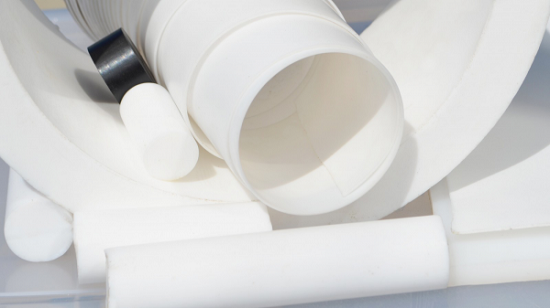  Фторопласт (тефлон) получают полимеризацией тетрафторэтилена. Полученный при этом полимер обладает уникальными свойствами. Фторопласт отличается высокой химической стойкостью. Вместе с феноменальной инертностью фторопласт-4 характеризуется малой пористостью, отличными электрическими и механическими свойствами.По химической стойкости к воздействию агрессивных сред (кислот, щелочей, различных растворителей) фторопласт значительно превосходит металлы, в том числе и благородные, спецстали и эмали. Отрицательное воздействие на фторопласт оказывают лишь расплавы щелочных металлов, фторид хлора и газообразный фтор при высоких температурах.    Фторопластовые изделия могут применяться в широком диапазоне температур от – 269⁰С до + 260⁰С, а при кратковременном воздействии выдерживают температуру до + 400⁰С.Преимущества фторопласта:диэлектричность;низкая теплопроводность;хорошая эластичность;минимальные коэффициенты статического и динамического трения;высокая тепло- и морозостойкость; атмосферо-, коррозионно- и радиационностойкиустойчивость к агрессивным средам и растворителямприменение в пищевой промышленностисамозатухание при возгораниилегко поддается обработке(фрезерование, точение, сверление, шлифование т д.)отсутствие адгезиимягкий, эластичный но в то же время очень плотныйсрок годности не менее 20 летФторопласт применяют в таких отраслях промышленности как:пищевая, электротехническая, химическая, радиоэлектронная, фармацевтическая, производство бытовой техники, строительство, машиностроение и т.д.Использование фторопласта в узлах трения повышает надежность и долговечность механизмов, обеспечивает стабильную эксплуатацию в условиях агрессивных сред, глубокого вакуума и при сверхнизких температурах.В основном фторопласт работает на скольжение, прекрасный изолятор.Фторопласт используется при эксплуатации трубопроводов для транспортировки высоко агрессивных сред, футеровки реакторов, аппаратов колонного типа, запорной арматуры, насосов, ёмкостей для хранения химически активных сред, прокладочно-уплотнительных деталей контактирующих с агрессивными средами. Из него изготавливают шестеренки, втулки, звездочки.Фторопласт поставляется в пластинах, стержнях, дисках, трубах и листах.Также наиболее распространенные марки фторопласта с добавлениями:Ф-4К20 (20% кокса) Материал Ф-4К20 по сравнению с Ф-4 имеет в 600 раз большую износостойкость и на 30% выше напряжение при 10%-ной деформации сжатия в диапазоне температур от -60 до +250°С. Ф-4К20 пригоден для работы в условиях высокого вакуума в среде углеводородных газов, сухого воздуха жидких углеводородов, растворителей. Ф-4К20 может применяться в контакте с анодированными алюминиевыми сплавами, титановым сплавом ОТ-4 и нержавеющими сталями.Ф-4К15М5 (15% кокса  и 5% дисульфида молибдена) Материал Ф-4К15М5 имеет повышенную износостойкость (износостойкость Ф-4К15М5 в 1000 раз выше износостойкости не наполненного Ф-4 и в 1,6 раза выше, чем у материала Ф-4К20) и более низкий коэффициент трения. Ф-4К15М5 среди наполненных марок Ф-4 имеет наиболее благоприятные характеристики трения и износа для применения его в качестве накладных направляющих опор скольжения, подшипников скольжения.Ф-4С15 (15% стекловолокна)Благодаря наполнению стекловолокна повышается износостойкость материала более чем в 250 раз и 1,5 раза увеличивается сопротивление ползучести, при этом химические свойства не меняются и мало изменяются электрические показатели. Материал Ф-4С15 пригоден для изготовления уплотнений. Как антифрикционный материал Ф-4С15 применяется в тех случаях, когда другие наполненные материалы непригодны из-за химической нестойкости наполнителя. Стержни из фторопласта ф-4 ТУ 6-05-810-88.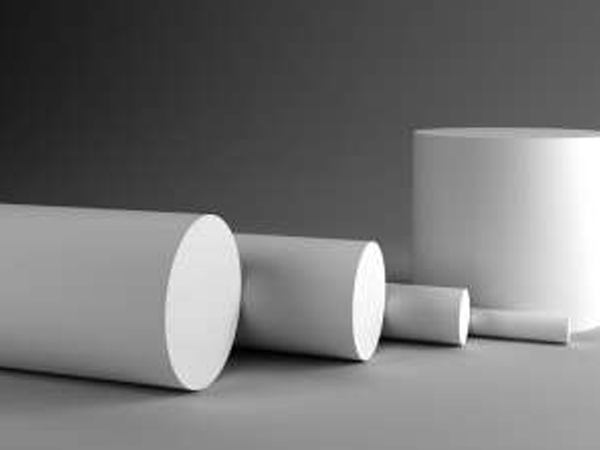 Стержни и диски из фторопласта (фторопласт-4) - предназначены для изготовления уплотнительных, электроизоляционных, антифрикционных, химически стойких конструкций, применяемых в различных отраслях промышленности, в том числе пищевой, в медицине в качестве деталей технологического оборудования (прокладки, манжеты, вкладыши, подшипники, фильтры, мембраны и др.). Изготовление деталей из стержней и дисков производится методом механической обработки. Диапазон температур эксплуатации стержней и дисков – от – 268 оС до + 250 оС.Срок годности стержней из фторопласта не менее 20 лет с момента изготовления.Фторопласт пластины и листы ТУ 6-05-810-88.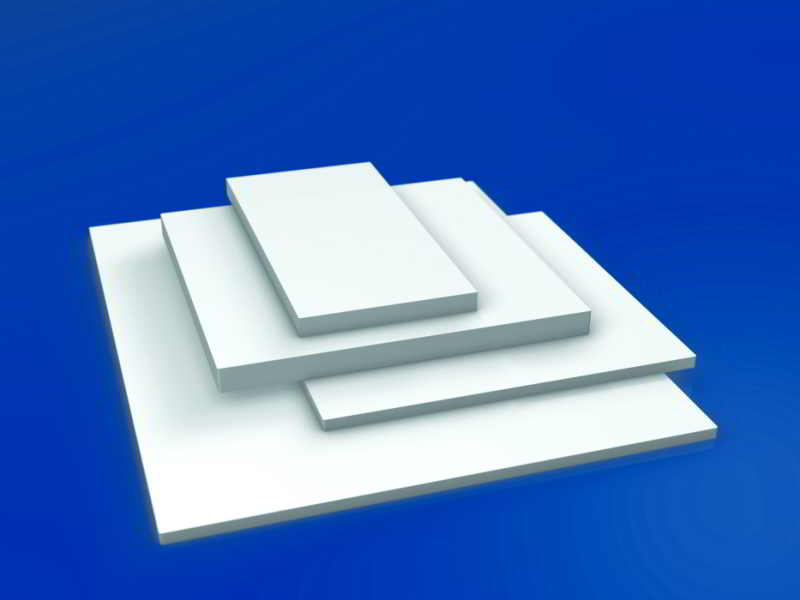 Пластины из фторопласта предназначены для изготовления уплотнительных, электроизоляционных, антифрикционных, химически стойких элементов конструкций, применяемых в различных отраслях промышленности, в том числе для пищевых отраслей и медицины в качестве деталей технологического оборудования (прокладки, манжеты, вкладыши, подшипники, фильтры, мембраны и др.). Изготовление деталей из пластин фторопласта-4 производится методом механической обработки. Диапазон температур от-269 до +250Примерный размеры и вес пластин из фторопластаГарантийный срок хранения не менее 20 лет с момента изготовления.Свойства фторопласта ф-4 Свойства фторопласта ф-4 Свойства фторопласта ф-4 Свойства фторопласта ф-4 Наименование показателяФ-4Температура плавления кристаллитов, 0С327Температура стеклования аморфных участков, 0СМинус 120Максимальная рабочая температура при эксплуатации, 0С260Минимальная рабочая температура при эксплуатации,0С-269Температура разложения, 0Свыше 415Температура наибольшей скорости кристаллизации,0С310 - 315Теплопроводность, Вт/м, град.0,25Удельная теплоемкость, Дж/кг, град.1,04х103Водопоглощение за 24 часа, %0Относительное удлинение при разрыве, %250 - 350Разрушающее напряжение при изгибе, H/м2(1,07-1,4)х107Модуль упругости при изгибе, H/м2Модуль упругости при изгибе, H/м2При  +200С(4,7-8,3)Х108При -600С(1,3-2,8)Х109Ударная вязкость, Дж/м29,8х104Твердость по Бринеллю, H/м2(2,9-3,9)х107Коэффициент. термического линейного расширения, град -1  при t0CКоэффициент. термического линейного расширения, град -1  при t0CСв.20 до 50(25-11)х10-5Св.50 до 11011х10-5Св.110 до 120(11-15)х10-5Св. 120 до 20015х10-5Св. 200 до 210(15-21)х10-5Св. 210 до 28021х10-5Удельное поверхностное электрическое сопротивление. , Ом, не менее1017Дугостойкость (сплошного токопроводящего слоя не образуется), 0С250ГорючестьНе горючДИЭЛЕКТРИЧЕСКАЯ ПРОНИЦАЕМОСТЬ ПРИ ЧАСТОТЕ, ГцДИЭЛЕКТРИЧЕСКАЯ ПРОНИЦАЕМОСТЬ ПРИ ЧАСТОТЕ, Гц502,0 - 2,11032,0 - 2,11082,0 - 2,110102,0 - 2,1Тангенс угла диэлектрических потерь при частотах 50-10 в Гц, н/б0,0002 проверитьЭлектрическая прочность при переменном напряжении, В/м, не менее25х106Средний размер частиц порошка, мм0,1-0,2Удельное объемное электрическое сопротивление при постоянном напряжении, Ом*см, не менее1,5х1017Плотность в изделии, г/см32,17-2,2Наименование показателяФ-4Ф-4 К20Ф-4 К15М5Ф-4 С15Ф-4 С15М5Ф-4 К15УВ5Ф-4 КС2Плотность, кг/м32120-22002050-21702100-21802170-22102190—2150Отн.. удлинение при разрыве, %250-500120-160150-200150-300150-20050250-300Модуль упр. при растяжении, МП4101500—480——360Деформация под нагрузкой 10 Мпа (24ч., 22°С), %—2,9-3,03,5-4,03,0-4,03,3-3,9—6Коэффициент теплопроводность, Вт / (м*К)0,250,230,290,25———Коэф. лин. расширения х10-5, °С-1 от -60 до +20—08.ноя—14,5-12,5———Теплостойкость по Вика, °С110145-160—130-140———Предельное PV, кПа*м/с V=0,05 м/с—490588343392——Предельное PV, кПа*м/с V=5 м/с—10781078542608——Интенсивность износа, мм/км (через 3ч.)—0,030,020,05———Размеры и масса стержней и дисков из фторопласта-4.Размеры и масса стержней и дисков из фторопласта-4.Размеры и масса стержней и дисков из фторопласта-4.Размеры и масса стержней и дисков из фторопласта-4.Размеры и масса стержней и дисков из фторопласта-4.Размеры и масса стержней и дисков из фторопласта-4.Диаметр, ммДлина, мм     Вес изделия (кг)1010000,191210000,291510000,432010000,753010001,84010002,94510003,75010004,66010006,66510007,570100098010001285100013,6590100015,5100100018,2110100021,8120100025,5130100031140100035,6150100040,8160100045,7180100058,820010007521030024,222030027,225030035,23003005033060124106018,755006027,76005031,57606063,5Толщина, ммРазмеры, мм     Вес 1шт (кг)1300х3000,241500х5000,611000х10002,42300х3000,442500х5001,221000х10002,93300х3000,643500х5001,8431000х10007,24300х3000,864500х5002,4641000х10009,95300х3001,15500х5003,151000х100011,56300х3001,36500х5003,461000х100014,9300х3001,72500х5004,81000х100019,210300х3002,110500х5005,7101000х10002515300х3002,915500х5008151000х10003520300х3004,3520500х50011,8201000х10005025300х3004,925500х50014251000х10006030300х3006,530500х50018,1301000х10007240300х3008,640500х50024401000х10009650300х30010,850500х50030501000х1000120